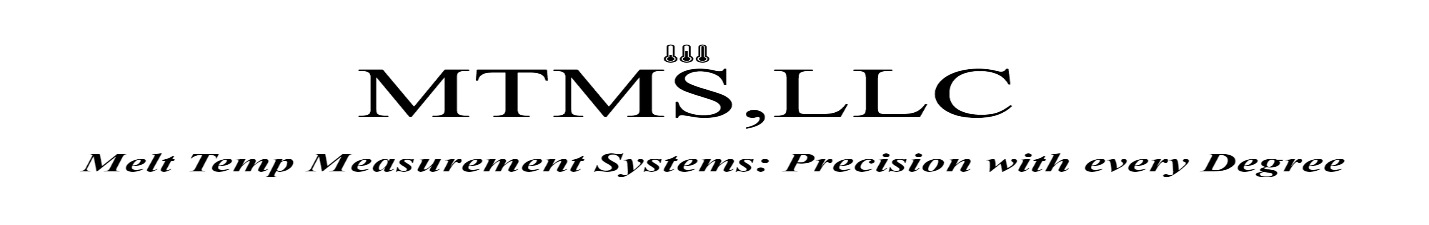 Name:  ________________________  Company: __________________________Phone/Email:_______________________________________________________ Job Title:__________________________________________________________Product Specialty:___________________________________________________Press StylesSPI/SPE STD (4” Locating Ring) __ Euro Map (Various size Locating Rings)__Other___________________Nozzle Types½ inch radius__   3/4  inch radius __ Other Please identify______________________________________Resins You Currently Run:Resin:________Unfilled:__ Filled:__ % Filled__  Resin:________ Unfilled:__ Filled:__ % Filled__________Other:_____________________________________________________________________________________________________________________________________________________________________Are you currently measuring melt temperature?  YES___ NO___ If yes, when?  At Sampling/PPAP/Medical Validation__ At Production Startups__ On Monday morning startups__ When changing presses__ When having processing issues__ When having Maintenance issues__Other_________________________________________________________________________Do you document your melt temperature on a Master Setup sheet at initial sampling?     YES__	NO__                                       What methodology do you currently use to measure melt temperature?30/30 purge __Purge and Stur (3 times and average)__IR gun __IR Camera.__Other_________________________Why are you inquiring about the MTMS Kit?______________________________________________________Please email form to: info@PlasticMeltTemp.com